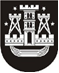 KLAIPĖDOS MIESTO SAVIVALDYBĖS TARYBASPRENDIMASDĖL KLAIPĖDOS MIESTO SAVIVALDYBĖS TARYBOS 2011 M. SPALIO 27 D. SPRENDIMO NR. T2-331 „DĖL PREKYBOS IR PASLAUGŲ TEIKIMO KLAIPĖDOS MIESTO VIEŠOSIOSE VIETOSE VIETINĖS RINKLIAVOS NUOSTATŲ IR PREKYBOS IR PASLAUGŲ TEIKIMO KLAIPĖDOS MIESTO VIEŠOSIOSE VIETOSE TVARKOS APRAŠO PATVIRTINIMO“ PAKEITIMO2017 m. balandžio 27 d. Nr. T2-96KlaipėdaVadovaudamasi Lietuvos Respublikos vietos savivaldos įstatymo 18 straipsnio 1 dalimi ir Lietuvos Respublikos rinkliavų įstatymo 12 straipsnio 1 punktu, Klaipėdos miesto savivaldybės taryba nusprendžia:1. Pakeisti Prekybos ir paslaugų teikimo Klaipėdos miesto viešosiose vietose vietinės rinkliavos nuostatus, patvirtintus Klaipėdos miesto savivaldybės tarybos 2011 m. spalio 27 d. sprendimu Nr. T2-331 „Dėl Prekybos ir paslaugų teikimo Klaipėdos miesto viešosiose vietose vietinės rinkliavos nuostatų ir Prekybos ir paslaugų teikimo Klaipėdos miesto viešosiose vietose tvarkos aprašo patvirtinimo“:1.1. pakeisti 3.1.5 papunkčio pirmąją pastraipą ir ją išdėstyti taip:„3.1.5. nuo (iš) laikinų įrenginių, išskyrus prekybą gėlėmis švenčių ir atmintinų dienų proga:“;1.2. pakeisti 3.1.7 papunktį ir jį išdėstyti taip:„3.1.7. masinių renginių, švenčių, reklaminių akcijų metu, išskyrus prekybą Jūros šventės ir miesto jubiliejinių bei istorinių sukakčių paminėjimo švenčių metu renginių teritorijoje, – 7,2 Eur/d.;“;1.3. pakeisti 3.1.8 papunktį ir jį išdėstyti taip:„3.1.8. rankdarbiais, tautodailės ar dailės dirbiniais masinių renginių, švenčių metu, išskyrus prekybą Jūros šventės ir miesto jubiliejinių bei istorinių sukakčių paminėjimo švenčių metu renginių teritorijoje, – 2,9 Eur/d.;“;1.4. pakeisti 3.1.9 papunktį ir jį išdėstyti taip:„3.1.9. už viešojo maitinimo įmonių produkcijos realizaciją nestacionariosiose lauko kavinėse masinių renginių, švenčių metu, išskyrus prekybą Jūros šventės ir miesto jubiliejinių bei istorinių sukakčių paminėjimo švenčių metu renginių teritorijoje, – 29 Eur/d.;“;1.5. pakeisti 3.1.12 papunktį ir jį išdėstyti taip:„3.1.12. už prekybą ir paslaugų teikimą savivaldybės tarybos sprendimu nustatytose 500,00 m2 prekybos ir paslaugų teikimo zonose Girulių ir Melnragės paplūdimiuose kurortinio, poilsio ir turizmo sezonų metu ir prekybą ir paslaugų teikimą teritorijoje Melnragėje, prie statinio Vėtros g. 8, Klaipėdoje, – 2,9 Eur/mėn. už vieną m2 prekybos ar paslaugų teikimo ploto;“;1.6. papildyti 3.1.13 papunkčiu:„3.1.13. už prekybą gėlėmis švenčių ir atmintinų dienų proga – 7,2 Eur/d.;“;1.7. pakeisti 3.2.2 papunkčio pirmąją pastraipą ir ją išdėstyti taip:„3.2.2. už mobilius atrakcionus, poilsio paslaugas ir tam skirtų priemonių nuomą, išskyrus dviračių ir kitų bevariklių transporto priemonių nuomos, dviračių mainų ar dalijimosi sistemos punktų paslaugas:“;1.8. pakeisti 3.2.2.4 papunktį ir jį išdėstyti taip:„3.2.2.4. masinių renginių, švenčių, reklaminių akcijų metu, išskyrus paslaugų teikimą Jūros šventės ir miesto jubiliejinių bei istorinių sukakčių paminėjimo švenčių metu renginių teritorijoje, – 14 Eur/d.;“;1.9. papildyti 3.2.8 papunkčiu:„3.2.8. už dviračių ir kitų bevariklių transporto priemonių nuomos, dviračių mainų ar dalijimosi sistemos punktų paslaugas:3.2.8.1. kai užimamas plotas iki 15,00 m2 – 10 Eur/mėn.;3.2.8.2. kai užimamas plotas didesnis kaip 15,00 m2  – 10 Eur/mėn., už kiekvieną papildomą m2 paslaugų teikimo ploto pridedama po 1,7 Eur/mėn.“2. Skelbti šį sprendimą Teisės aktų registre ir Klaipėdos miesto savivaldybės interneto svetainėje.Savivaldybės mero pavaduotojaJudita Simonavičiūtė